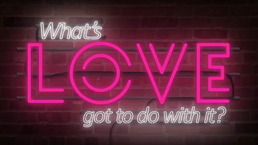 Big Idea: The story of Ruth & Boaz illustrates 4 guidelines for dating God’s way.I. F______ comes first  Ruth 1:16-17                      Matthew 6:33II. Watch their w_______ Ruth 2:1-17         1Chronicles 28:9b; Hebrews 11:6 III. Look for l_______ l______ Ruth 2:18-23IV. P________ & prioritize p________ Ruth 3 & 4